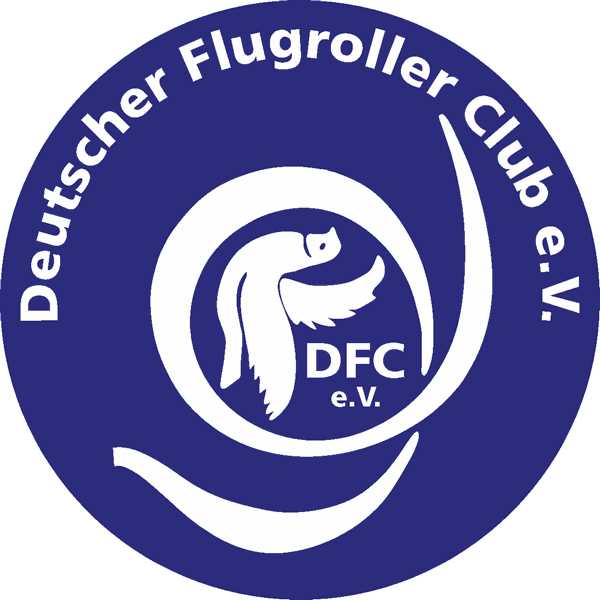 Anmeldungzur Internationalen FK- Meisterschaft 2024 des DFC e.V. zur Internationalen FK- Meisterschaft 2024 des DFC e.V. zur Internationalen FK- Meisterschaft 2024 des DFC e.V. zur Internationalen FK- Meisterschaft 2024 des DFC e.V. in  97461 Hofheim /Ufr. vom 27.06. bis 30.06.2024in  97461 Hofheim /Ufr. vom 27.06. bis 30.06.2024in  97461 Hofheim /Ufr. vom 27.06. bis 30.06.2024in  97461 Hofheim /Ufr. vom 27.06. bis 30.06.2024Teilnehmer:Name: _______________________    Vorname: ________________________Name: _______________________    Vorname: ________________________Name: _______________________    Vorname: ________________________Name: _______________________    Vorname: ________________________Name: _______________________    Vorname: ________________________PLZ, Wohnort : ________________     Straße: __________________________PLZ, Wohnort : ________________     Straße: __________________________PLZ, Wohnort : ________________     Straße: __________________________PLZ, Wohnort : ________________     Straße: __________________________PLZ, Wohnort : ________________     Straße: __________________________Ich melde folgende Rassen an:_______________________Ich melde folgende Rassen an:_______________________Ich melde folgende Rassen an:_______________________Ich melde folgende Rassen an:______________________________________________Geplanter Anreisetag: _______________________Geplanter Anreisetag: _______________________Geplanter Anreisetag: _______________________Geplanter Anreisetag: _______________________Geplanter Anreisetag: _______________________ Ich nehme am Samstagabend  am Züchterabend teil            ja O        nein O Ich nehme am Samstagabend  am Züchterabend teil            ja O        nein O Ich nehme am Samstagabend  am Züchterabend teil            ja O        nein O Ich nehme am Samstagabend  am Züchterabend teil            ja O        nein O Ich nehme am Samstagabend  am Züchterabend teil            ja O        nein ODie Anmeldung senden sie bitte bis 9 Juni 24 an:                      Die Anmeldung senden sie bitte bis 9 Juni 24 an:                      Die Anmeldung senden sie bitte bis 9 Juni 24 an:                      Die Anmeldung senden sie bitte bis 9 Juni 24 an:                      Die Anmeldung senden sie bitte bis 9 Juni 24 an:                      Harald Lommel  Jahnstraße 12   97469 Gochsheim         Mobil: 0179-4812896      Mail: halo@brahmson.deHarald Lommel  Jahnstraße 12   97469 Gochsheim         Mobil: 0179-4812896      Mail: halo@brahmson.deHarald Lommel  Jahnstraße 12   97469 Gochsheim         Mobil: 0179-4812896      Mail: halo@brahmson.deHarald Lommel  Jahnstraße 12   97469 Gochsheim         Mobil: 0179-4812896      Mail: halo@brahmson.de